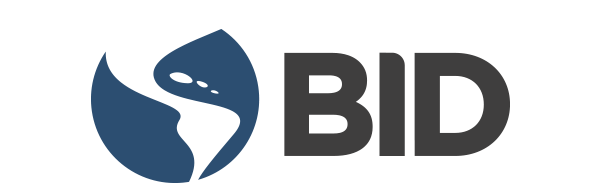 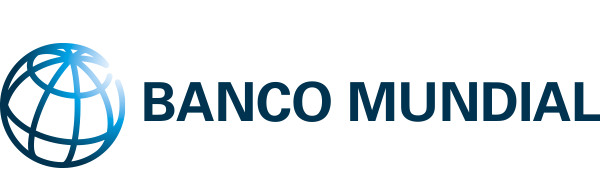 Control de versiones del documentoIntroducciónEl presente formato tiene como objetivo ser el instrumento de levantamiento de información para la creación de plantillas de metadatos correspondientes a productos geográficos de tipo Ráster, fue generado con base al perfil de metadato básico diseñado por el Centro de Investigación y Desarrollo en Información Geográfica - CIAF- IGAC.En cada sección o elemento de metadato se indica su obligatoriedad con las convenciones (O), (Op) y (C) que equivalen a Obligatorio, Opcional y Condicional respectivamente, se recomienda que los elementos opcionales en lo posible sean diligenciados ya que se consideran información fundamental del recurso, su diligenciamiento aporta en la obtención de un metadato completo.1. Formato levantamiento de informaciónEl formato considera las secciones y respectivos elementos de metadatos básicos, necesarios para documentar de manera eficiente un recurso o producto geográfico, para su diligenciamiento se puede consultar la “Guía - Perfil de Metadatos-Ráster” en donde se considera la definición de cada elemento y las recomendaciones generales para su diligenciamiento.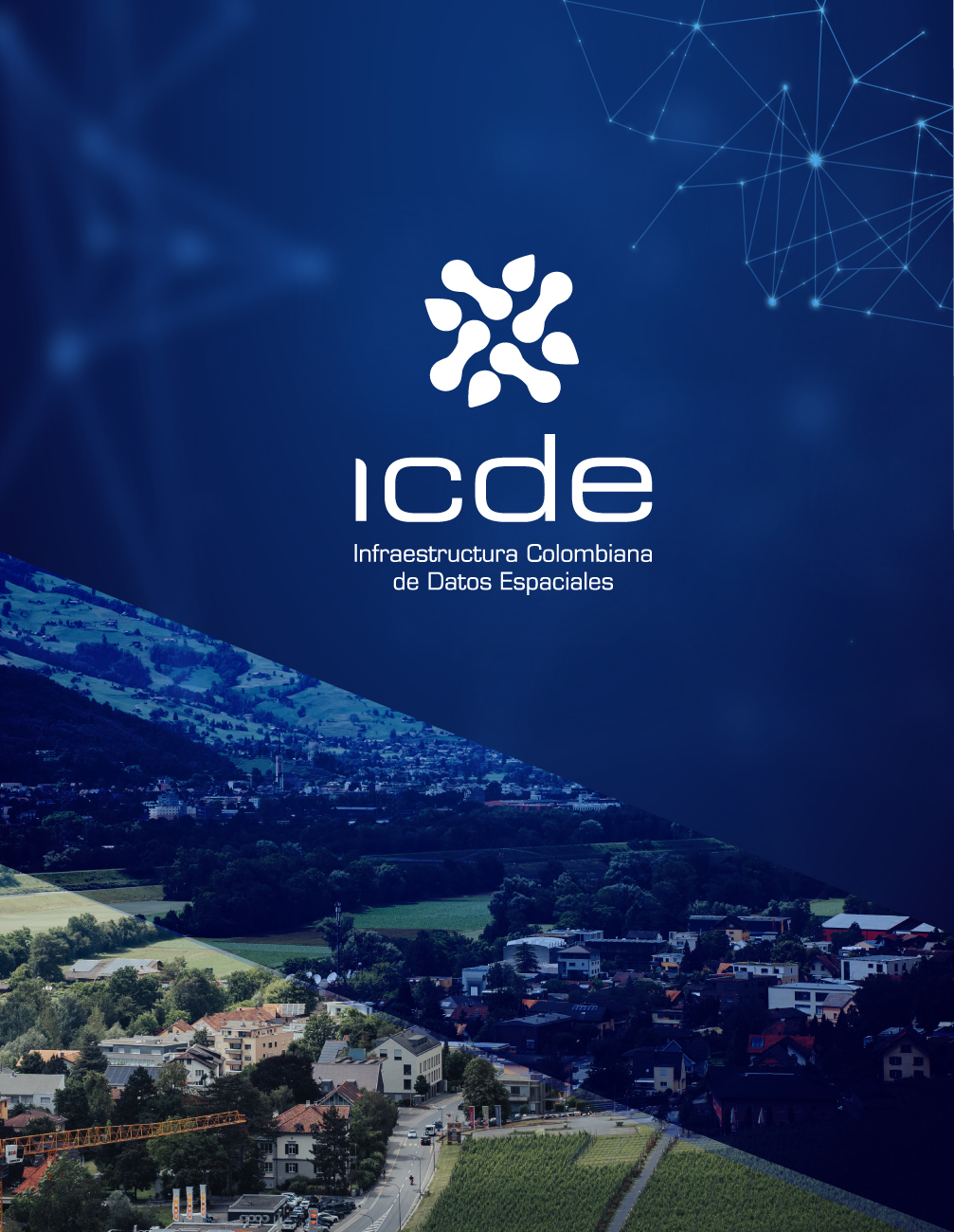 Proyecto “Programa para la Adopción e Implementación de un Catastro Multipropósito Rural – Urbano”, mediante el Subcomponente 2.4 Fortalecimiento de la ICDEIdentificador PL-GD-06Nombre del documento Plantilla de Perfil de Metadatos Tipo RásterEstado VigenteVersiónFechaDescripción del cambioElaborado porAprobado por1.004/11/2020Creación del documentoGIT – GobiernoGeoespacialGIT – GobiernoGeoespacialOficina CIAF – IGAC1.124/08/2022Revisión y ajuste de formatoMiguel Ángel Ortiz SalamancaCTO – ICDESubdirección de Información IGAC1.227/11/2023Actualización y revisión del documentoAna Julier Fonseca GutiérrezCTO – ICDESubdirección de Información IGAC1. Información del Metadato [1] (O)1. Información del Metadato [1] (O)1-1 Código (O)[Valor por defecto: Proporcionado por el catálogo de metadatos]1-2 Idioma (O)[Valor por defecto: spa]1-3 Codificación de caracteres (O)[Valor por defecto: UTF-8]1.1. Metadato Padre (Op)1.1. Metadato Padre (Op)1.1.1 Titulo (C)1.1.2 Identificador (C)1.2. Contacto de los metadatos (O)1.2. Contacto de los metadatos (O)1.2.1 Rol (O)1.2.2 Nombre de la Organización (O)1.2.3 Nombre del cargo (O)1.2.4 Número de teléfono (O)1.2.5 Tipo del número de teléfono (O)1.2.6 Dirección (O)1.2.7 Ciudad (O)1.2.8 Área administrativa (Op)1.2.9 Código postal (Op)1.2.10 País (O)[Valor recomendado: República de Colombia]1.2.11 Correo Electrónico (Op)1.2.12 Enlace (O)1.2.13 Horario de atención (Op)1.2.14 Instrucciones para contacto (Op)1.3 Fecha del Metadato (O)1.3 Fecha del Metadato (O)1.3.1 Fecha (O)1.3.2 Tipo de Fecha (O)1.4 Norma de metadatos (O)1.4 Norma de metadatos (O)1.4.1 Titulo (O)[Valor recomendado: ISO 19115-1]1.4.2 Edición (O)[Valor recomendado: 2014]1.5 Perfil de metadatos (O)1.5 Perfil de metadatos (O)1.5.1 Titulo (O)1.5.2 Edición (Op)1.6 Rol: ámbito de los metadatos1.6 Rol: ámbito de los metadatos1.6.1 Ámbito del recurso (O)2. Información de Identificación del Recurso (O)2. Información de Identificación del Recurso (O)2.1 Citación (O)2.1 Citación (O)2.1.1 Titulo (O)2.1.2 Fecha (O)2.1.3 Tipo de Fecha (O)2.1.4 Edición (Op)2.1.5 Fecha Edición (Op)2.1.6 Forma de presentación (Op)2.2 Resumen (O)2.2 Resumen (O)2.3 Propósito (Op)2.3 Propósito (Op)2.4 Crédito (Op)2.4 Crédito (Op)2.5 Estado (Op)2.5 Estado (Op)CompletadoCompletado2.6 Contacto (O)2.6 Contacto (O)2.6.1. Rol (O)2.6.2. Nombre de la Organización (O)2.6.3. Nombre del cargo (O)2.6.4. Número de teléfono (O)2.6.5. Tipo del número de teléfono (O)2.6.6. Dirección (O)2.6.7. Ciudad (O)2.6.8. Área administrativa (Op)2.6.9. Código postal (Op)2.6.10. País (O)[Valor recomendado: República de Colombia]2.6.11. Correo Electrónico (Op)2.6.12. Enlace (O)2.6.13. Horario de atención (Op)2.6.14. Instrucciones para contacto (Op)2.7 Tipo de representación Espacial (O)2.7 Tipo de representación Espacial (O)2.7.1 [Valor recomendado: Malla]2.8 Categoría del Tema (O)2.8 Categoría del Tema (O)2.8.1. Distancia (O)2.8.2. Nivel de detalle (Op)2.9. Categoría del Tema (O)2.9. Categoría del Tema (O)2.10. Extensión (O)2.10. Extensión (O)2.10.1. Longitud Oeste (O)2.10.2. Longitud Este(O)2.10.3. Latitud Sur (O)2.10.4. Latitud Norte (O)2.11. Mantenimiento del recurso (O)2.11. Mantenimiento del recurso (O)2.11.1. Frecuencia de mantenimiento y actualización. (O)2.12. Rol: Muestra Grafica (Op)2.12. Rol: Muestra Grafica (Op)2.12.1.  Nombre (O)2.13. Rol: Palabras claves descriptivas (O)2.13. Rol: Palabras claves descriptivas (O)2.13.1. Palabras clave (O)2.13.2. Tipo (O)2.14. Rol: Restricciones del recurso (Op)2.14. Rol: Restricciones del recurso (Op)2.14.1.  Limitaciones de uso (Op)2.14.2.  Restricciones de acceso (Restricciones Legales) (Op)2.14.3.  Restricciones de uso (Restricciones Legales) (C)2.14.4.  Restricciones de otro tipo (Restricciones Legales) (C)2.15. Descripción del entorno (Op)2.15. Descripción del entorno (Op)3. Información de calidad del recurso3. Información de calidad del recurso3.1 Información de Linaje (O)3.1 Información de Linaje (O)3.2. Declaración (O)3.2. Declaración (O)3.3. Paso del proceso (C)3.3. Paso del proceso (C)3.4. Rol: Fuente (C)3.4. Rol: Fuente (C)4. Informes de Calidad (Op)4. Informes de Calidad (Op)4.1. Alcance (O)4.1. Alcance (O)Elija un elemento.4.2.  Informe (Op)4.2.  Informe (Op)Medidas de calidad de datosMedidas de calidad de datos4.2.1. Nombre del Elemento de calidad (O)4.2.2. Identificador (O)4.2.3. Nombre (O)4.2.4. Alias (O)4.3 Rol: Medida básica (C)4.3 Rol: Medida básica (C)4.3.1 Nombre (O)4.3.2 Definición (O)4.3.3 Tipo de valor (O)4.4 Rol: Parámetro (C)4.4 Rol: Parámetro (C)4.4.1 Nombre (O)4.4.2 Definición (O)4.4.3 Tipo de valor (O)4.5 Evaluación de la calidad de datos4.5 Evaluación de la calidad de datos4.5.1 Tipo método de evaluación (O)4.5.2 Fecha de evaluación (O)4.6 Resultados de la calidad de datos4.6 Resultados de la calidad de datos4.6.1 Cuantitativo (C)4.6.1 Cuantitativo (C)4.6.1.1 Unidad (O)4.6.1.2 Valor de la unidad (Op)4.6.2 Conformidad (C)4.6.2 Conformidad (C)4.6.2.1 Titulo especificación (O)4.6.2.2 Fecha especificación (O)4.6.2.3 Tipo de fecha especificación (O)4.6.2.4 Aprobó (O)4.6.3 Descriptivo (C)4.6.3 Descriptivo (C)4.6.3.1 Declaración (O)[Remítase a sesión de linaje al numeral 3.1 de este documento] 4.6.4.  Cobertura (C)4.6.4.  Cobertura (C)4.6.4.1 Tipo de representación espacial (O)Malla4.6.4.2 Numero de dimensiones (O)4.6.4.3 Nombre de la dimensión (O)4.6.4.4 Tamaño de la dimensión (O)4.6.4.5 Geometría de la celdilla (O)4.6.4.6 Disponibilidad de parámetros de transformación  (O)5.  Información de la Representación Espacial5.  Información de la Representación Espacial5.1.   Representación espacial de datos Ráster - Tipo malla (C)5.1.   Representación espacial de datos Ráster - Tipo malla (C)5.1.1 Número de dimensiones. (O)5.1.2 Nombre del eje. (O)5.1.3 Tamaño de la dimensión. (O)5.1.4 Geometría de la celdilla. (O)5.1.5 Disponibilidad de parámetros de transformación(O)5.2.   Georrectificado. (Op)5.2.   Georrectificado. (Op)5.2.1.      Disponibilidad de puntos de control (O)5.2.2.      Descripción de puntos de control (C )5.2.3.      Descripción de puntos de control (O)5.3.  Georreferenciable (Op)5.3.  Georreferenciable (Op)5.3.1.      Disponibilidad de puntos de control (O)5.3.2.      Disponibilidad de parámetros de transformación (O)5.3.3.      Parámetros de georreferenciación (O)6.   Información Sistema de Referencia (O)6.   Información Sistema de Referencia (O)6.1. Identificador del Sistema de Referencia (O)6.1. Identificador del Sistema de Referencia (O)6.1.1. Código (O)6.1.2. Espacio de códigos (O)6.1.3. Descripción (Op)7.   Información de Contenido (Op)7.   Información de Contenido (Op)7.1.        Descripción de la cobertura (C)7.1.        Descripción de la cobertura (C)7.1.1. Descripción del atributo (O) 7.2.       Descripción de la imagen (C)7.2.       Descripción de la imagen (C)7.2.1.      Condición de la imagen (Op)7.2.2.      Porcentaje cubierto por nubes (Op)7.2.3.      Indicador de triangulación (Op)7.2.4.      Disponibilidad de datos de calibración radiométrica (Op)8.   Información de Distribución (O)8.   Información de Distribución (O)8.1.   Descripción (Op)8.1.   Descripción (Op)8.2.   Formato de Distribución (O)8.2.   Formato de Distribución (O)8.2.1. Titulo (O)8.3.       Opciones de Transferencia (Op)8.3.       Opciones de Transferencia (Op)8.3.1. Enlace (O)8.3.2. Función (Op)